Gymnázium Bohumila Hrabala v Nymburce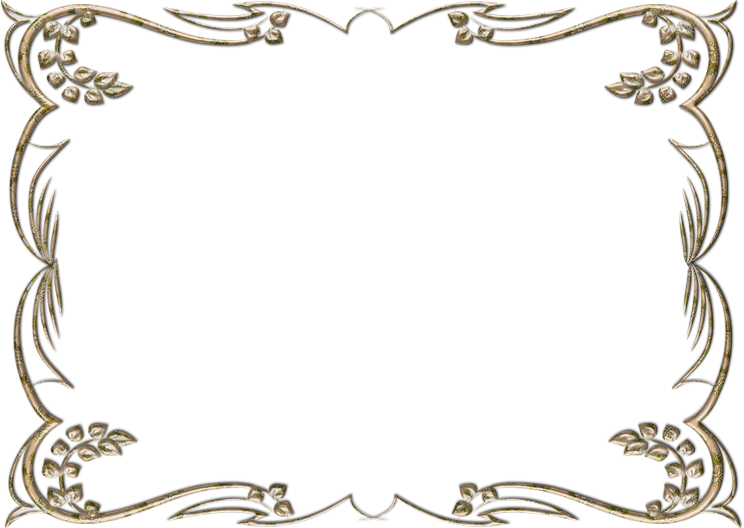 Recitační soutěž studentů nižšího gymnázia      Kategorie prima a sekunda:1. Klára Jedličková                                                                                                               2. Jan Klír 3. Amálie NěmcováKategorie tercie a kvarta:1. Anna Vávrová                                          2. Jan Němec                                                                                                                 3. Anežka Mislerová     Linda MurčováČestné uznání:                                                                                                               Marie Kramešová                                                                                                               Alžběta Marková                                                                                                               Alena PustáMarkéta RollerováV Nymburce dne 12. 12. 2017